REZERVACE SÁLU UNIVERZAL (PASÁŽ)Kontaktní osoby:Bc. Petr Zlámal, zlamal@kmo.cz, tel. 599 522 555, 606 572 338 Bc. Filip Hrazdil, hrazdil@kmo.cz, tel. 599 522 541, 724 038 541Bc. Šárka Kuligová, kuligova@kmo.cz, tel. 599 522 541, 601 226 543Pro kontaktní osoby KMO: po nahlášení rezervace ověřit její platnost v kalendáři (na intranetu)!!!-----------------------------------------------------------------------------------------------------------------------------------------------------------KAPACITA A POPIS SÁLU: 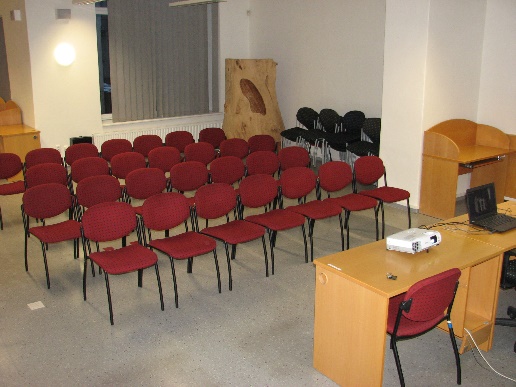 50 MÍST K SEZENÍ + 3 LEKTORSKÁ MÍSTA, PŘOPOJENÍ K INTERNETU, PLÁTNO, 4 VĚŠÁKOVÉ STĚNY, PULT, SADA NÁDOBÍ pro 40 osob (větší čajové hrnky, kávové šálky s podšálky, lžičky, sklenice, skleněné džbány, varná konvice, tácy)BEZBARIÉROVÉ WCAkce KMO / PRONÁJEM + KONTAKTNÍ OSOBA ZA KMO: (nehodící se škrtněte, jméno doplňte)V případě pronájmu se na základě tohoto formuláře připravuje SMLOUVA O PRONÁJMU s cenou dle platného ceníku KMO – vyřizuje osoba sjednávající pronájem a ing. Irena Türkeová (ekonom@kmo.cz, tel. 599 522 666)NÁZEV AKCE:DATUM KONÁNÍ AKCE:ČAS KONÁNÍ AKCE (V DOBĚ OD 7.00 – 19.00):POČET ÚČASTNÍKŮ NAHLÁŠENÝCH NA AKCI:KONTAKTNÍ OSOBA ODPOVĚDNÁ ZA AKCI:(kontaktní osoba se akce zúčastní - ANO/NE)VYUŽITÍ TECHNIKY A NÁDOBÍ (prosím, upřesněte výběr)PROJEKTORNOTEBOOKPŘIPOJENÍ K INTERNETUPLÁTNOPRODLUŽOVACÍ KABELY (POČET KS, DÉLKA)FOTOAPARÁTFLIPCHART (papíry je nutno přinést si vlastní)PSACÍ PODLOŽKYSOFTWARE NA PC (SPECIFIKOVAT)NÁDOBÍ (TYP A POČET KS)JINÉ (SPECIFIKOVAT)POZNÁMKY:KONTAKTY NA POŘADATELE AKCE (V PŘÍPADĚ PRONÁJMU TAKÉ FAKTURAČNÍ ÚDAJE):FORMULÁŘ VYPLNIL(A) DNE:			JMÉNO:			